DELLA CLASSE ______ SEZIONE ____________ INDIRIZZO ____________________________Oggi ___________________________________ alle ore _________________ si è riunito il Consiglio di Classe al fine di procedere alle operazioni previste dal seguente ordine del giorno:PRIMA PARTE (solo docenti)Approvazione della programmazione generale di classe (comprensiva delle eventuali attività integrative e della programmazione trasversale relativa alla disciplina “Ed. Civica”);definizione PDP (alunni DSA e BES);adesione al percorso PCTO e programmazione delle attività relative (solo classi III IV V);individuazione Tutor PCTO (solo classi III IV V);analisi della situazione didattico/comportamentale della classe e, in particolare, degli alunni in difficoltà;proposte per attività di recupero/potenziamento;eventuali provvedimenti disciplinari;varie ed eventuali.SECONDA PARTE (docenti e rappresentanti degli studenti e dei genitori)insediamento dei Rappresentanti dei genitori e degli studenti;presentazione della programmazione generale di classe;presentazione della situazione didattico/comportamentale della classe;eventuali provvedimenti disciplinari;varie ed eventuali.Risultano presenti i docenti:_______________________________________________________________________________________________________________________________________________________________________________________________________________________________________________________________________________________________________________________Presiede la riunione:   il Preside        Il Docente delegato prof __________________________________Verbalizza il prof./prof.ssa __________________________________Approvazione della programmazione generale di classe (comprensiva delle eventuali attività integrative e della programmazione trasversale relativa alla disciplina “Ed. Civica”);Il coordinatore di classe illustra la proposta di programmazione di classe (comprensiva delle eventuali attività integrative) che viene approvata dai docenti e sarà successivamente archiviata nel drive condiviso con i docenti del cdc.Per quanto riguarda in particolare la disciplina Ed. Civica Il consiglio di classe stabilisce che:le 33 ore annue verranno effettuate trasversalmente secondo quanto indicato nella tabella allegata al presente verbale;il coordinatore predispone un foglio Google nel drive condiviso con i docenti del cdc, in cui saranno certificate le attività svolte e le relative valutazioni. Le stesse saranno contemporaneamente inserite dai singoli docenti nel registro elettronico (come valutazione non rientrante nella media). Il coordinatore provvederà poi, in fase di scrutinio intermedio e finale, a proporre una valutazione complessiva.la responsabilità sull’Educazione Civica è collegiale, del Consiglio di classe.OSSERVAZIONI:________________________________________________________________________________________________________________________________________________________________________________________________________________________________________________________________________________________________________________________Definizione PDP (alunni DSA e BES)Come indicato nella circolare n. 69 del 12/10/2022, il Consiglio di Classe, collegialmente, compila le voci desunte dall’osservazione in classe relative al funzionamento dello studente.Si procede poi con l’approvazione del Piano Didattico Personalizzato (completo delle schede relative alle singole discipline) e con la firma di ogni membro del Consiglio, compresi eventuali docenti di sostegno. OSSERVAZIONI:________________________________________________________________________________________________________________________________________________________________________________________________________________________________________________________________________________________________________________________Adesione al percorso PCTO e programmazione delle attività relative (solo III IV V)________________________________________________________________________________________________________________________________________________________________________________________________________________________________________________________________________________________________________________________Individuazione Tutor PCTO (solo III IV V)________________________________________________________________________________________________________________________________________________________________________________________________________________________________________________________________________________________________________________________Analisi della situazione didattico/comportamentale della classe e, in particolare, degli alunni in difficoltà________________________________________________________________________________________________________________________________________________________________________________________________________________________________________________________________________________________________________________________________________________________________________________________________________________________________________________________________________________________________________________________________________________________________________________________________________________________________________________Analisi proposte per attività di recupero/potenziamento________________________________________________________________________________________________________________________________________________________________________________________________________________________________________________________________________________________________________________________Eventuali provvedimenti disciplinari________________________________________________________________________________________________________________________________________________________________________________________________________________________________________________________________________________________________________________________Varie ed eventuali________________________________________________________________________________________________________________________________________________________________________________________________________________________________________________________________________________________________________________________Nella seconda mezz’ora i Consigli operano al completo, con la partecipazione dei rappresentanti degli Studenti e dei Genitori.I Consigli sono aperti anche ad altri alunni e genitori che volessero partecipare (hanno diritto di parola solamente i rappresentanti degli studenti e dei genitori).Insediamento dei Rappresentanti dei genitori e degli studentiPartecipano alla riunione i rappresentanti eletti il 25/10/2022.Componente Genitori: ______________________________________________________Componente Studenti: ______________________________________________________OSSERVAZIONI:____________________________________________________________________________________________________________________________________________________________Presentazione della programmazione generale di classeIl coordinatore di classe illustra la programmazione di classe (comprensiva delle eventuali attività integrative) precedentemente approvata dai docenti del cdc.OSSERVAZIONI:________________________________________________________________________________________________________________________________________________________________________________________________________________________________________________________________________________________________________________________________________________________________________________________________________________________________________________________________________________________________________________________________________________________________________________________________________________________________________________Presentazione della situazione didattico/comportamentale della classe________________________________________________________________________________________________________________________________________________________________________________________________________________________________________________________________________________________________________________________________________________________________________________________________________________________________________________________________________________________________________________________________________________________________________________________________________________________________________________Eventuali provvedimenti disciplinari________________________________________________________________________________________________________________________________________________________________________________________________________________________________________________________________________________________________________________________________________________________________________________________________________________________________________________________________________________________________________________________________________________________________________________________________________________________________________________Varie ed eventuali.________________________________________________________________________________________________________________________________________________________________________________________________________________________________________________________________________________________________________________________________________________________________________________________________________________________________________________________________________________________________________________________________________________________________________________________________________________________________________________La riunione termina alle ore _________Letto, approvato, sottoscritto.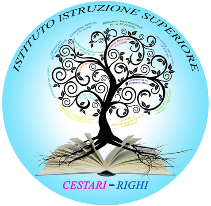 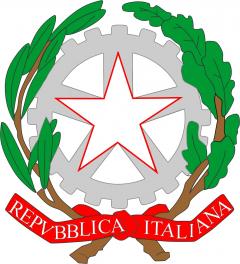 ISTITUTO DI ISTRUZIONE SUPERIORE  “CESTARI - RIGHI”Borgo San Giovanni, 12/A  - 30015  Chioggia (VE) 
Tel. 041.4967600  Fax 041.4967733
Cod. Mecc. VEIS02200R – C.F. 91021780274
 e-mail:   veis02200r@istruzione.ite-mail certificata: veis02200r@pec.istruzione.itVERBALE DELLA RIUNIONE DEL CONSIGLIO DI CLASSEMESE DI NOVEMBREIL SEGRETARIOIL PRESIDENTE DELLA RIUNIONEprof.prof.